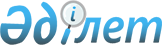 О проекте Закона Республики Казахстан "О признании утратившими силу некоторых законодательных актов по вопросам санитарно-эпидемиологического благополучия населения"Постановление Правительства Республики Казахстан от 10 января 2002 года N 19     Правительство Республики Казахстан постановляет:      Внести на рассмотрение Мажилиса Парламента Республики Казахстан проект Закона Республики Казахстан "О признании утратившими силу некоторых законодательных актов по вопросам санитарно-эпидемиологического благополучия населения".     Премьер-Министр     Республики Казахстан                                                                    Проект                     Закон Республики Казахстан     О признании утратившими силу некоторых законодательных актов по       вопросам санитарно-эпидемиологического благополучия населения     Признать утратившими силу: 

       1. Закон Республики Казахстан от 8 июля 1994 г. Z942000_ "О санитарно-эпидемиологическом благополучии населения" (Ведомости Верховного Совета Республики Казахстан, 1994 г., N 8, ст. 131; Ведомости Парламента Республики Казахстан, 1998 г., N 17-18, ст. 225; 1999 г., N 23, ст. 931). 

      2. Постановление Верховного Совета Республики Казахстан от 8 июля 1994 г.  B943000_  "О порядке введения в действие Закона Республики Казахстан "О санитарно-эпидемиологическом благополучии населения" (Ведомости Верховного Совета Республики Казахстан, 1994 г., N 8, ст. 132).     Президент      Республики Казахстан(Специалисты: Умбетова А.М.,              Склярова И.В.)     
					© 2012. РГП на ПХВ «Институт законодательства и правовой информации Республики Казахстан» Министерства юстиции Республики Казахстан
				